Hielan’ LaddieTraditional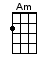 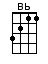 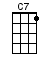 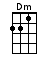 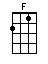 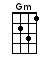 INTRO:  / 1 2 3 4 / [Dm] / [Dm][Dm] Was you ever in Quebec?[Gm] Bonnie laddie [Am] hielan’ laddie[Dm] Stowing timber on the deckMy [Gm] bonnie [Am] hielan’ [Dm] laddieCHORUS:[Bb] Hey [F] ho, a-[C7]way we [F] go[Gm] Bonnie laddie [Am] hielan’ laddie[Bb] Hey [F] ho, and a-[C7]way we [F] goMy [Gm] bonnie [Am] hielan’ [Dm] laddie [Dm][Dm] Was you ever in Callao?[Gm] Bonnie laddie [Am] hielan’ laddie[Dm] Where the girls are never slowMy [Gm] bonnie [Am] hielan’ [Dm] laddieCHORUS:[Bb] Hey [F] ho, a-[C7]way we [F] go[Gm] Bonnie laddie [Am] hielan’ laddie[Bb] Hey [F] ho, and a-[C7]way we [F] goMy [Gm] bonnie [Am] hielan’ [Dm] laddie [Dm][Dm] Was you ever in Baltimore?[Gm] Bonnie laddie [Am] hielan’ laddie[Dm] Dancin’ on that sanded floorMy [Gm] bonnie [Am] hielan’ [Dm] laddieCHORUS:[Bb] Hey [F] ho, a-[C7]way we [F] go[Gm] Bonnie laddie [Am] hielan’ laddie[Bb] Hey [F] ho, and a-[C7]way we [F] goMy [Gm] bonnie [Am] hielan’ [Dm] laddie [Dm][Dm] Was you ever in Mobile Bay?[Gm] Bonnie laddie [Am] hielan’ laddie[Dm] Loadin’ cotton by the dayMy [Gm] bonnie [Am] hielan’ [Dm] laddieCHORUS:[Bb] Hey [F] ho, a-[C7]way we [F] go[Gm] Bonnie laddie [Am] hielan’ laddie[Bb] Hey [F] ho, and a-[C7]way we [F] goMy [Gm] bonnie [Am] hielan’ [Dm] laddie [Dm][Dm] Was you on the Brummallow?[Gm] Bonnie laddie [Am] hielan’ laddie[Dm] Where Yankee boys are all the goMy [Gm] bonnie [Am] hielan’ [Dm] laddieCHORUS:[Bb] Hey [F] ho, a-[C7]way we [F] go[Gm] Bonnie laddie [Am] hielan’ laddie[Bb] Hey [F] ho, and a-[C7]way we [F] goMy [Gm] bonnie [Am] hielan’ [Dm] laddie [Dm][Dm] Was you ever in Dundee?[Gm] Bonnie laddie [Am] hielan’ laddie[Dm] There some pretty ships you'll seeMy [Gm] bonnie [Am] hielan’ [Dm] laddieCHORUS:[Bb] Hey [F] ho, a-[C7]way we [F] go[Gm] Bonnie laddie [Am] hielan’ laddie[Bb] Hey [F] ho, and a-[C7]way we [F] goMy [Gm] bonnie [Am] hielan’ [Dm] laddie [Dm][Dm] Was you ever in Miramichi?[Gm] Bonnie laddie [Am] hielan’ laddie[Dm] Where you make fast to a treeMy [Gm] bonnie [Am] hielan’ [Dm] laddieCHORUS:[Bb] Hey [F] ho, a-[C7]way we [F] go[Gm] Bonnie laddie [Am] hielan’ laddie[Bb] Hey [F] ho, and a-[C7]way we [F] goMy [Gm] bonnie [Am] hielan’ [Dm] laddie [Dm][Dm] Was you ever in Aberdeen?[Gm] Bonnie laddie [Am] hielan’ laddie[Dm] Prettiest girls you've ever seenMy [Gm] bonnie [Am] hielan’ [Dm] laddieCHORUS:[Bb] Hey [F] ho, a-[C7]way we [F] go[Gm] Bonnie laddie [Am] hielan’ laddie[Bb] Hey [F] ho, and a-[C7]way we [F] goMy [Gm] bonnie [Am] hielan’ [Dm] laddie [Dm]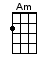 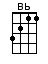 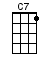 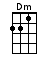 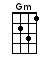 www.bytownukulele.ca